САД ПАМЯТИ.    Второй год учащиеся нашей школы участвуют в Международной акции «Сад памяти". Организована акция АНО «Сад Памяти», Всероссийским  общественным движением «Волонтеры  Победы» и Фондом памяти полководцев Победы при поддержке Минприроды России, Рослесхоза, а также Всероссийским обществом охраны природы в рамках национального проекта «Экология». Этой весной учащиеся 11 классов высадили на пришкольном участке 15 фруктовых деревьев,  2 березы и 10 кустов сирени.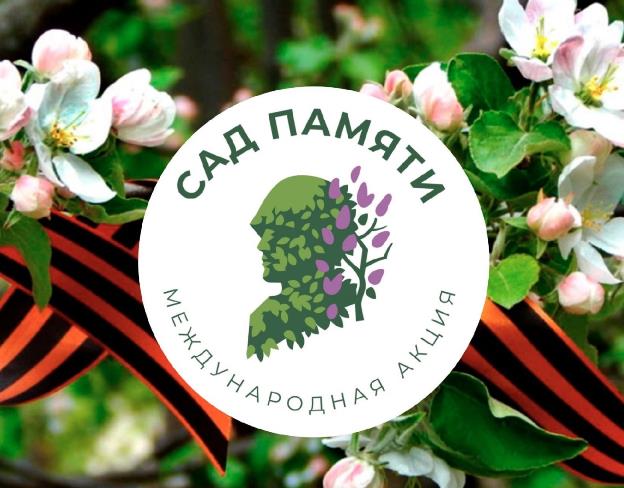 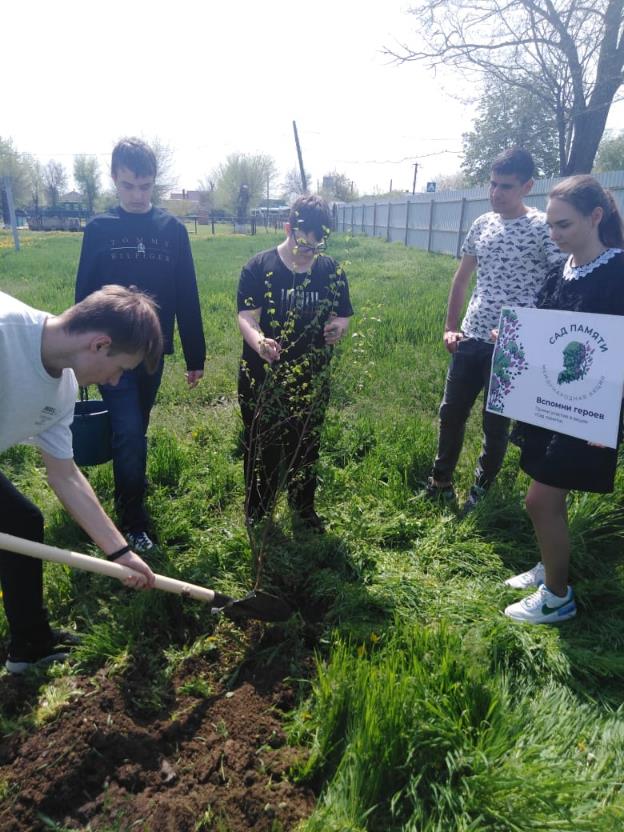 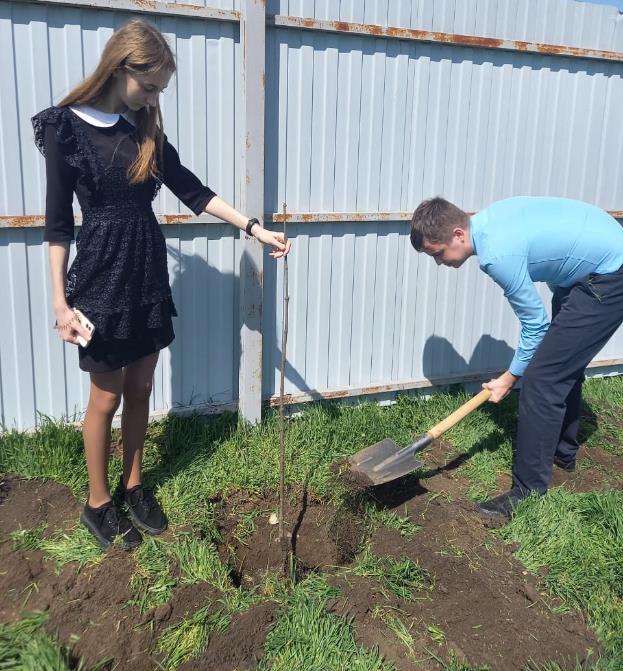 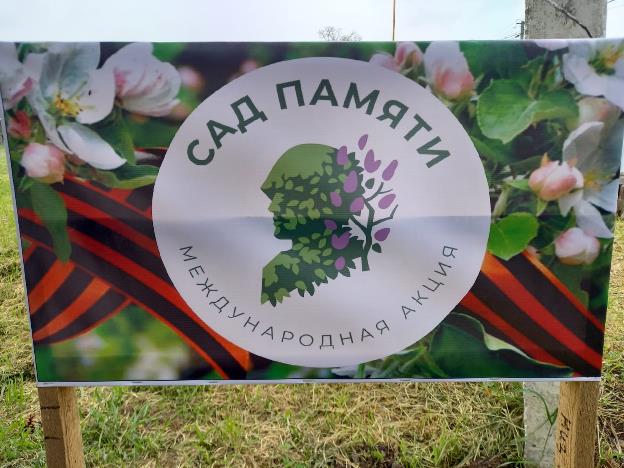 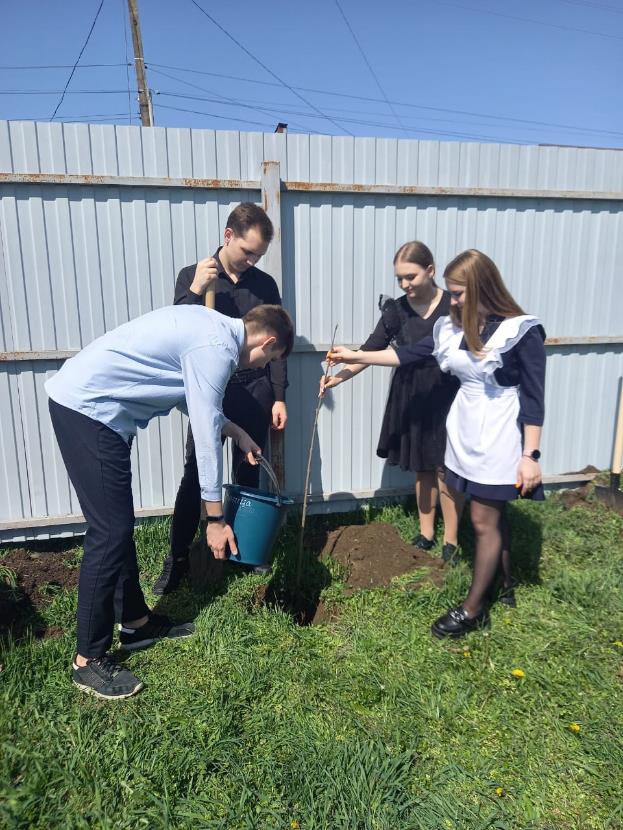 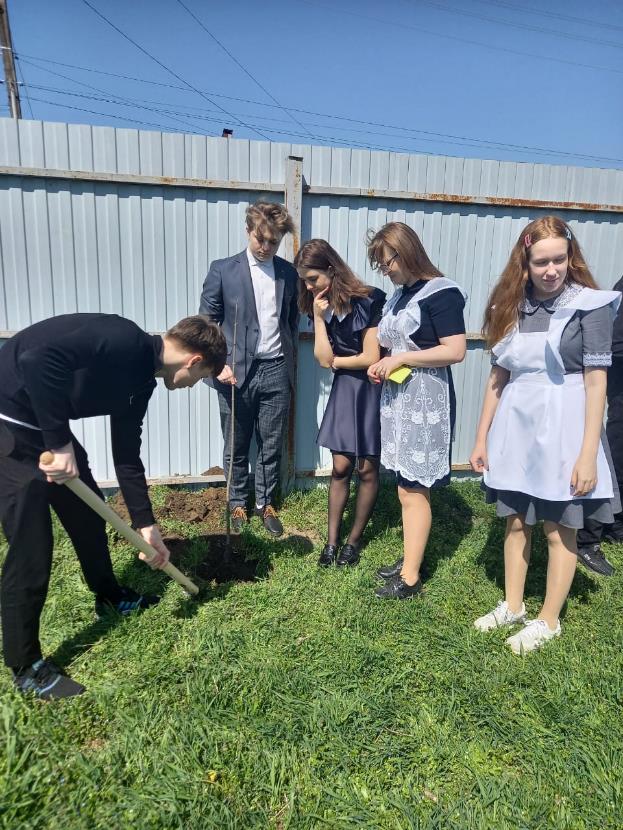 